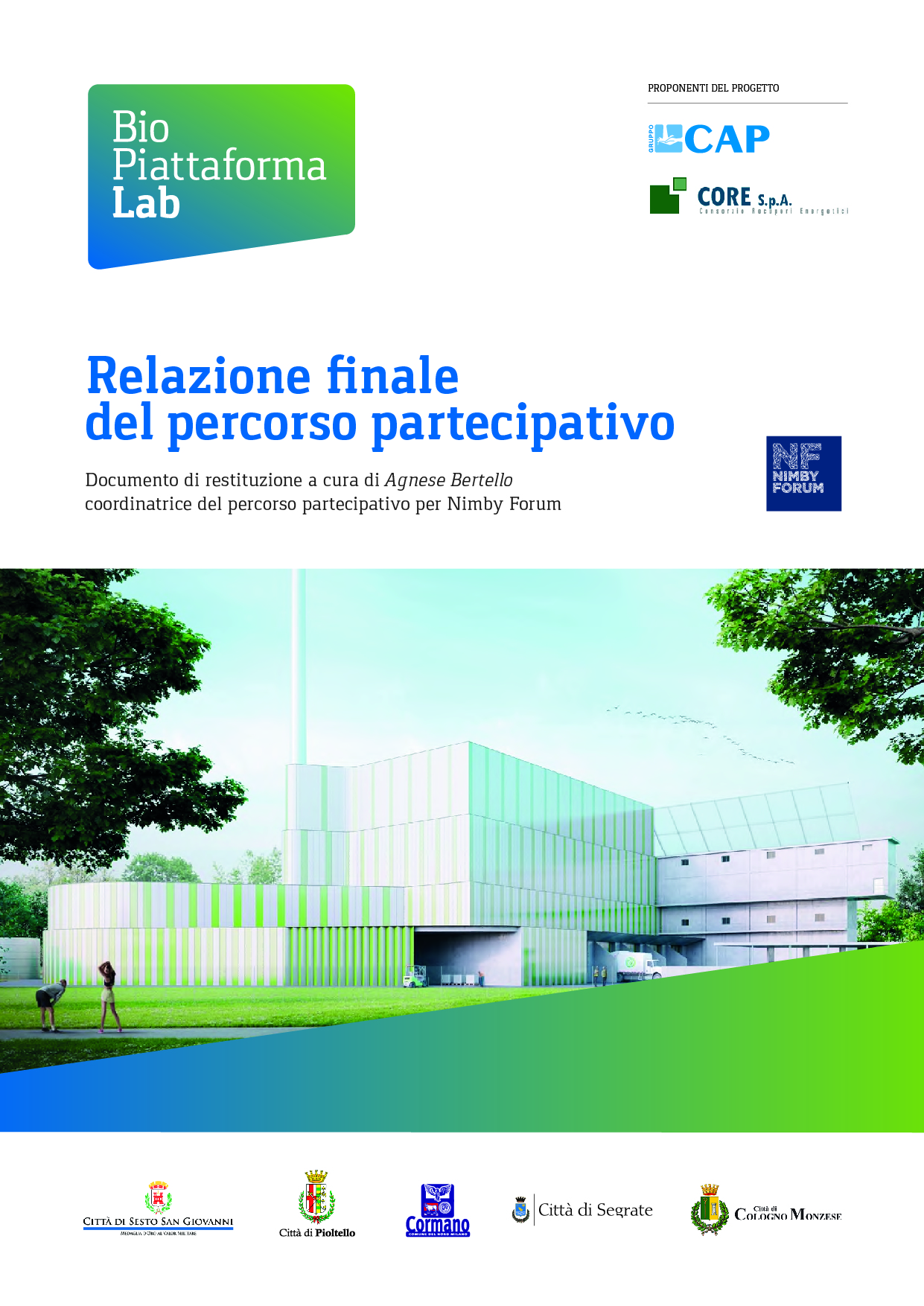 Di seguito si chiede di indicare la scheda riepilogativa delle attività/progetti svolte dall’organizzazione e/o in corso.Alla presente si chiede di allegare:Copia di un documento che certifichi la nascita e la natura dell’associazione/comitato (es: atto costitutivo, statuto o regolamento interno sottoscritto dai soci);Relazione o documenti attestanti l’attività svolta dall’associazione nell’ultimo anno;Documento di identità del Legale rappresentante (o soggetto autorizzato);Documento di identità e Curriculum della persona che rappresenterà l’associazione/comitato nel RAB;Relazione o documenti attestanti l’attività svolta dall’associazione/comitato nell’ultimo anno.SOTTOSCRIZIONE A CURA DEL LEGALE RAPPRESENTANTE (O SOGGETTO AUTORIZZATO) Consenso informativa per la tutela della privacy (Regolamento U.E. 2016/679), ai fini del trattamento dei dati personali si rimanda al Documento informativo ex art. 13 Reg. UE 2016/679- GDPR - Informativa per trattamento di dati personali raccolti presso l’interessato, disponibile al seguente link:  https://www.gruppocap.it/index/privacy L’interessato acconsente altresì che i dati vengano utilizzati sul sito internet https://www.gruppocap.it/ o comunicati a Enti beneficiari delle prestazioni contrattuali.Nome e cognome del legale rappresentante …………..…………………………………………………………….Luogo e data                                                                                                    Firma…………..………………………………………..                                                  …………..…………………………………………Modulo di autocandidaturaRagione SocialeCodice Fiscale / Partita IVAC.F.                                                               P.I.Data di CostituzioneAssociazione di Promozione SocialeSi      NoAssociazione di VolontariatoSi      NoONLUSSi      NoIndirizzo della sede legaleIndirizzo della sede operativaSito internetMissione, finalità e attività dell’organizzazioneNominativo e ruolo della persona incaricata della partecipazione allo svolgimento delle attività previste dal RAB Luogo e data di nascitaCodice fiscaleTitolo di studioTelefonoCellulareEmailNoteAzioni svolteSettoreDurataAttività/progetto